ContextConsumer electronics offer the potential to improve quality of life and broaden education and information access. Unfortunately, the rapidly growing demand of consumer electronics has led to unsustainable amounts of waste electrical & electronic equipment (WEEE). In 2016, global WEEE was 44.7 megatons with Canada contribution being 724 kilotons of WEEE. WEEE contains hazardous substances that pose health and environmental concerns. On the other hand, the presence of valuable metals in the WEEE stream constitutes economic opportunities for the recycling industry. There is 100 times more gold in a ton of mobile phones than in a ton of gold ore. The material value alone is worth $62.5 billion.To promote sustainability in the electronics industry, a paradigm shift needs to occur in its economic practices from linear to circular. To implement such a shift, CREATE SEED trainees will work on ambitious research objectives. They will tackle the urgent WEEE issues through the optimization of recovery and recycling of components from existing WEEE. Trainees will re-envision electronics design by bringing together the best of conventional inorganic electronics and emerging organic technologies and developing manufacturing processes that minimize the environmental footprint. CREATE SEED will facilitate the integration / transition of transformative experts with engrained sustainability principles applicable to electronics and emerging technologies, at large, to the Canadian workforce.Training objectivesCREATE SEED has the ambitious long-term objective to train a new generation of experts with a circular vision in electronics, where device beginning- and end-of-life are as important as device performance. Designers, manufacturers, investors, traders, miners, raw material producers, consumers, policy-makers have a crucial role to play in reducing waste and retaining value within the system, thus improving environmental/human health performance of consumer electronics. To achieve this long-term objective, the following specific training objectives were identified:Shifting paradigms from linear to circular design thinking with evidence-based approaches and critical thinking for the sake of environment and human health;Breaking silos and eliminating blind spots in the electronics supply chain detrimental to the improvement of the environmental footprint of electronics;Promoting awareness about the global (transboundary) dimension of the WEEE issue.Student commitmentsNote The CREATE SEED Student Selection Committee will evaluate the candidates based on this form information and:CVMotivation letterReference letters (Three reference letters of which one may be from the future supervisor)ANNEXCREATE SEED CoursesTBD: To be determinedCollaborative Research and Training Experience in Sustainable Electronics and Eco-Design (CREATE SEED)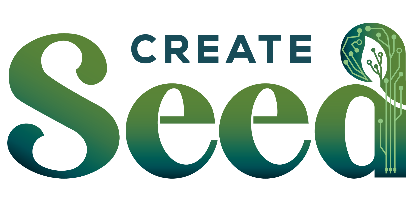 Program contentCurriculum elementMandatory CreditsTraining initiativesSet of graduate courses by the flipped (inverted) classroom modelY6Training initiativesNew course in Sustainable Electronics (eligible within the 6 credits)NTraining initiativesOne Summer School (4 days)Y Training initiativesTwo Workshops (web-based, ½ day)Y Trainee mobilityInternships in industry, governmental and non-governmentalorganizations (in Canada and abroad)NTrainee mobilityInterinstitutional mobility of trainees during Summer Schools YProfessional skillsOne workshop/year will be devoted to ‘Survival Skills’ and other on communication (including public speaking and media training). Professional skills to be developed during team work to solve cases at Summer SchoolsYLast NameApplying for a scholarship of:First Name◻	BSc	◻	MSc	◻	PhD UniversitySupervisors (Institution/Department)Student #1-Previous Study (diploma, place and date of completion)Previous Study (diploma, place and date of completion)Previous Study (diploma, place and date of completion)1-2-SEED Enrolment DateSEED Enrolment DateSEED Enrolment Date3-3-Educational background of the student. Please list all courses taken in the past that fulfill the academic expectations of CREATE SEED, whether they are equivalent or closely related. These courses must be in pure sciences, engineering and social sciences. Examples of appropriate engineering-courses would be in Microfabrication, Optoelectronic Devices, Life Cycle Assessment, Urban Mining and Nanotechnology and the Aquatic Environment. Examples of  pure sciences-courses would be in Physical Chemistry, Spectroscopy, Solid-State Physics, Electrochemistry, Microbiology, Toxicology. One example of appropriate course in social sciences will be in Critical Media Infrastructures whereas one in Economy could be Circular Economy.Educational background of the student. Please list all courses taken in the past that fulfill the academic expectations of CREATE SEED, whether they are equivalent or closely related. These courses must be in pure sciences, engineering and social sciences. Examples of appropriate engineering-courses would be in Microfabrication, Optoelectronic Devices, Life Cycle Assessment, Urban Mining and Nanotechnology and the Aquatic Environment. Examples of  pure sciences-courses would be in Physical Chemistry, Spectroscopy, Solid-State Physics, Electrochemistry, Microbiology, Toxicology. One example of appropriate course in social sciences will be in Critical Media Infrastructures whereas one in Economy could be Circular Economy.Educational background of the student. Please list all courses taken in the past that fulfill the academic expectations of CREATE SEED, whether they are equivalent or closely related. These courses must be in pure sciences, engineering and social sciences. Examples of appropriate engineering-courses would be in Microfabrication, Optoelectronic Devices, Life Cycle Assessment, Urban Mining and Nanotechnology and the Aquatic Environment. Examples of  pure sciences-courses would be in Physical Chemistry, Spectroscopy, Solid-State Physics, Electrochemistry, Microbiology, Toxicology. One example of appropriate course in social sciences will be in Critical Media Infrastructures whereas one in Economy could be Circular Economy.Educational background of the student. Please list all courses taken in the past that fulfill the academic expectations of CREATE SEED, whether they are equivalent or closely related. These courses must be in pure sciences, engineering and social sciences. Examples of appropriate engineering-courses would be in Microfabrication, Optoelectronic Devices, Life Cycle Assessment, Urban Mining and Nanotechnology and the Aquatic Environment. Examples of  pure sciences-courses would be in Physical Chemistry, Spectroscopy, Solid-State Physics, Electrochemistry, Microbiology, Toxicology. One example of appropriate course in social sciences will be in Critical Media Infrastructures whereas one in Economy could be Circular Economy.Academic PlanAcademic PlanSEED Course Code 
(See Annex)AcademicSessionGradeCore Training6 credits1-Core Training6 credits2-Core Training6 credits3-Core Training6 credits4-Workshops (two technical and one soft skills)/Summer school (at least one summer school and two workshops)Year 1Year 2Year 3Mobility (exterior university research/internship experience) Specify the duration (in months)and location.Mobility (exterior university research/internship experience) Specify the duration (in months)and location.Year 1Year 2Year 3CourseCodeInstitutionResponsible professorSemesterLife cycle analysisDDI8003EPolytechnique Margni, M.F/WCircular EconomicsND8111EPolytechnique Sophie BernardFUrban mining and e-waste recyclingTBDUBCMaria HoluszkoWBiomass ConversionGCH8103Polytechnique Jamal ChaoukiWSustainable ElectronicsTBDTBDTBDTBDCatalysis and Applied KineticsGCH6201PolytechniqueDaria BoffitoMicrofabrication – Green Chemistry TBDTBDTBDW Fundamentals of Spectroscopy: Materials CharacterizationCHEM 603McGillIan S. Butler Matthew J. HarringtonAudrey H. MooresFMaterials CharacterizationMTR6404EPolytechniqueRochefort, AlainWMicrofabricationPHS8310PolytechniqueYves-Alain PeterMarie-Hélène BernierAndy ShihF